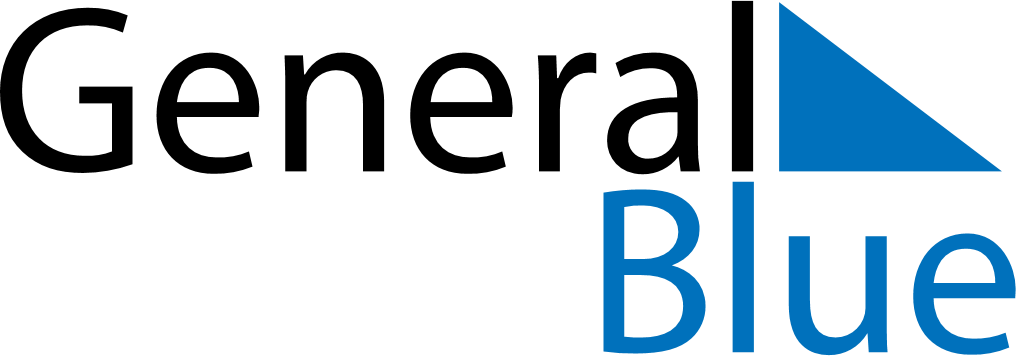 June 2025June 2025June 2025June 2025NicaraguaNicaraguaNicaraguaMondayTuesdayWednesdayThursdayFridaySaturdaySaturdaySunday1Children’s Day2345677891011121314141516171819202121222324252627282829Father’s Day30